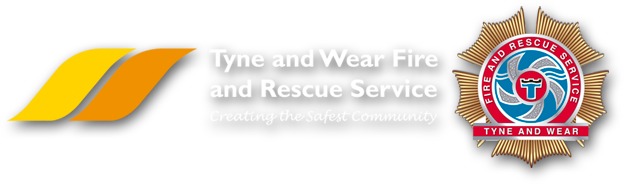 Promoted for & on behalf of Cycling Time Trials under their rules & regulationsTWFRS CCM12 Time Trial 13/05/2023Rider’s infoOrganiser- Terry Wilkinson 07769152563 (Terry.wilkinson@twfire.gov.uk)Time Keepers- Francis Schultz                         Peter Schultz                        Ewa JohnsonRace HQ- 14 South Side Stamfordham, Heugh NE18 0PBHQ and parkingThe HQ is the Stamfordham village hall. Sign on will be available from 10:30. Please be aware that parking within the Village is very limited. Please refrain from parking on the green as we would like to keep a good relationship with the locals for future events. When parking within the village itself, please be considerate to the locals and don’t block drives or park on grass verges. There is limited parking also available up next to the start point but please take care not to block other road users and the start/finish line. Riders must sign for their own number and remember to sign the number back in once the TT is completed. Any rider under 18 must have a signed parental consent form. No signed form will mean no ride. Rider infoVehicles of competitors / officials / marshals / helpers to be parked safely and without hindrance to other road users.No U-turns to be made in the vicinity of the timekeepersPlease be considerate to those on the course and racing. Remember 2017 regulation to sign-off and return number, failure to signoff may result in DNFAll riders are responsible for their own safetyYou must obey the rules of the road and obey all traffic signs, signage and direction indicatorsIt is your responsibility to ensure that your machine is roadworthy and that you ride safely at all timesYou must look ahead and not ride with your head downYou must not take pace or shelter from any other vehicle or competitor (no drafting)Failure to comply with any of the above may lead to disciplinary action being takenNo warming up on the course once the race has startedBe aware that there are RED flags on the course on the sharp 90 degree turns. Riders are expected to abide all rules of the road when racing. Cutting junction corners may lead to a DQ. All competitors MUST wear a hard shell helmet.A working rear/front light is compulsory for all riders. No light, no ride. Road CategoryThere will be a road category for this event. Please sign the separate sheet if you wish to qualify for this.  The following rules must be followed to qualify for this category-skin suits are allowed  No TT barsNO wheels deeper than 90mmGive the timekeepers the time and space to work their magic and get the results sorted. They will be uploaded at the soonest possible time. The time keeper’s word is final. Strava is NOT a time keeper. The CourseStart ½ mile north of Stamfordham on the B6309. Proceed north to Black Heddon, and bear left to crossroads Belsay-Wallridge. Turn left to Wallridge, left towards Ingoe left to Matfen, left to Stamfordham, and left towards Black Heddon to Finish before the Stamfordham village national speed limit signs.  Please be aware that this is a shorter course due to the speed limit of 20mph within Stamfordham village. 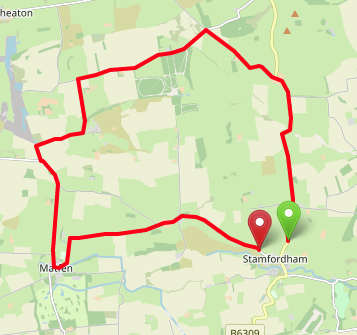 Prize ListMen’s overall1st -£302nd - £203rd - £10Men’s Road Bike1st - £30Women’s overall1st -£302nd - £203rd - £10Women’s Road Bike1st - £30Fastest MaleV40- £15V50- £15V60- £15V70- £15Fastest femaleV40- £15V50- £15V60- £15V70- £15Fastest TWFRS rider- £10 Men’s TWFRS Trophy (Fastest serving or retired FF)Women’s TWFRS Trophy (Fastest serving or retired FF)Fastest male Junior- Entry Paid into the IST M12s + CJ performance goodiesFastest Female Junior- Entry Paid into the IST M12s + CJ Performance goodiesRider finishing 34th – CJ cycles Performance goodiesFastest first time TT (Must be first CTT event)- Entry Paid into the IST M12s + CJ performance goodiesOne prize, one rider: the highest value prize will be awarded if a rider wins two prizes.Thank youI would like to say thank you to you all for entering the race. I hope it is a great day for all. Have a great race and have a safe race. Finally I would just like to say a big thank you to the Time keepers, marshals and helpers who have made this race possible. Without their weekly support within the district we would not be able to run races. It’s a big commitment which they all step up to every time. It’s appreciated. See you all on Saturday. Any questions, just get in touch. CheersTerry